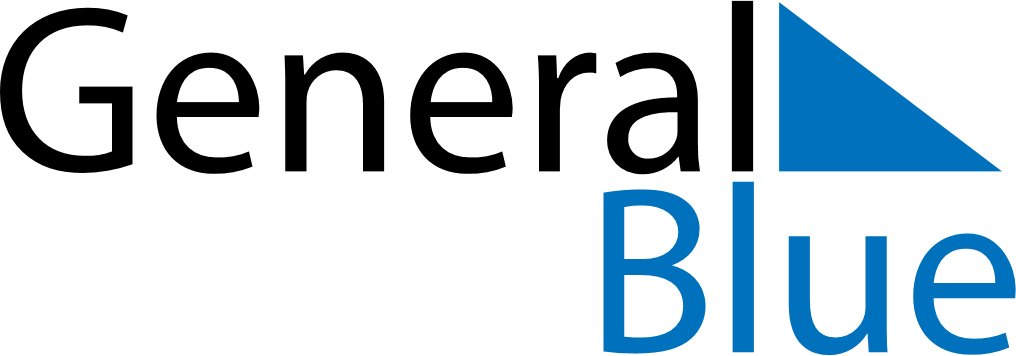 June 2024June 2024June 2024June 2024June 2024June 2024June 2024Olaine, LatviaOlaine, LatviaOlaine, LatviaOlaine, LatviaOlaine, LatviaOlaine, LatviaOlaine, LatviaSundayMondayMondayTuesdayWednesdayThursdayFridaySaturday1Sunrise: 4:40 AMSunset: 10:03 PMDaylight: 17 hours and 23 minutes.23345678Sunrise: 4:39 AMSunset: 10:05 PMDaylight: 17 hours and 26 minutes.Sunrise: 4:38 AMSunset: 10:06 PMDaylight: 17 hours and 28 minutes.Sunrise: 4:38 AMSunset: 10:06 PMDaylight: 17 hours and 28 minutes.Sunrise: 4:37 AMSunset: 10:07 PMDaylight: 17 hours and 30 minutes.Sunrise: 4:36 AMSunset: 10:09 PMDaylight: 17 hours and 32 minutes.Sunrise: 4:35 AMSunset: 10:10 PMDaylight: 17 hours and 34 minutes.Sunrise: 4:34 AMSunset: 10:11 PMDaylight: 17 hours and 36 minutes.Sunrise: 4:34 AMSunset: 10:12 PMDaylight: 17 hours and 38 minutes.910101112131415Sunrise: 4:33 AMSunset: 10:13 PMDaylight: 17 hours and 40 minutes.Sunrise: 4:32 AMSunset: 10:14 PMDaylight: 17 hours and 41 minutes.Sunrise: 4:32 AMSunset: 10:14 PMDaylight: 17 hours and 41 minutes.Sunrise: 4:32 AMSunset: 10:15 PMDaylight: 17 hours and 43 minutes.Sunrise: 4:31 AMSunset: 10:16 PMDaylight: 17 hours and 44 minutes.Sunrise: 4:31 AMSunset: 10:17 PMDaylight: 17 hours and 45 minutes.Sunrise: 4:31 AMSunset: 10:17 PMDaylight: 17 hours and 46 minutes.Sunrise: 4:31 AMSunset: 10:18 PMDaylight: 17 hours and 47 minutes.1617171819202122Sunrise: 4:30 AMSunset: 10:19 PMDaylight: 17 hours and 48 minutes.Sunrise: 4:30 AMSunset: 10:19 PMDaylight: 17 hours and 48 minutes.Sunrise: 4:30 AMSunset: 10:19 PMDaylight: 17 hours and 48 minutes.Sunrise: 4:30 AMSunset: 10:20 PMDaylight: 17 hours and 49 minutes.Sunrise: 4:30 AMSunset: 10:20 PMDaylight: 17 hours and 49 minutes.Sunrise: 4:30 AMSunset: 10:20 PMDaylight: 17 hours and 49 minutes.Sunrise: 4:31 AMSunset: 10:21 PMDaylight: 17 hours and 49 minutes.Sunrise: 4:31 AMSunset: 10:21 PMDaylight: 17 hours and 49 minutes.2324242526272829Sunrise: 4:31 AMSunset: 10:21 PMDaylight: 17 hours and 49 minutes.Sunrise: 4:32 AMSunset: 10:21 PMDaylight: 17 hours and 49 minutes.Sunrise: 4:32 AMSunset: 10:21 PMDaylight: 17 hours and 49 minutes.Sunrise: 4:32 AMSunset: 10:21 PMDaylight: 17 hours and 48 minutes.Sunrise: 4:33 AMSunset: 10:21 PMDaylight: 17 hours and 48 minutes.Sunrise: 4:33 AMSunset: 10:20 PMDaylight: 17 hours and 47 minutes.Sunrise: 4:34 AMSunset: 10:20 PMDaylight: 17 hours and 46 minutes.Sunrise: 4:35 AMSunset: 10:20 PMDaylight: 17 hours and 45 minutes.30Sunrise: 4:35 AMSunset: 10:20 PMDaylight: 17 hours and 44 minutes.